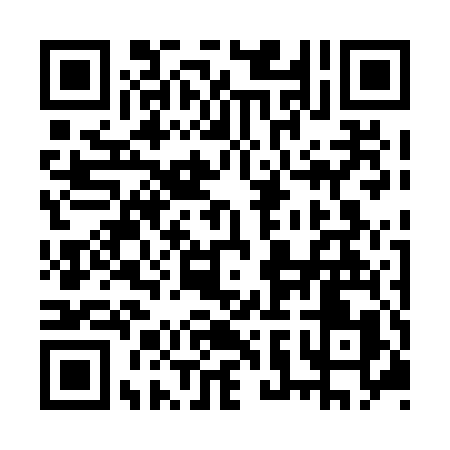 Prayer times for Ballarat Creek, Yukon, CanadaWed 1 May 2024 - Fri 31 May 2024High Latitude Method: Angle Based RulePrayer Calculation Method: Islamic Society of North AmericaAsar Calculation Method: HanafiPrayer times provided by https://www.salahtimes.comDateDayFajrSunriseDhuhrAsrMaghribIsha1Wed4:045:542:137:3610:3312:232Thu4:025:512:137:3710:3612:253Fri4:015:482:137:3910:3912:264Sat3:595:452:137:4110:4212:285Sun3:575:412:137:4210:4512:296Mon3:565:382:127:4410:4812:317Tue3:545:352:127:4510:5112:328Wed3:535:322:127:4710:5412:349Thu3:515:292:127:4810:5712:3510Fri3:505:262:127:5011:0012:3611Sat3:485:232:127:5111:0312:3812Sun3:475:202:127:5311:0612:3913Mon3:455:172:127:5411:0912:4114Tue3:445:142:127:5611:1212:4215Wed3:425:112:127:5711:1512:4416Thu3:415:092:127:5911:1712:4517Fri3:395:062:128:0011:2012:4718Sat3:385:032:128:0111:2312:4819Sun3:375:002:128:0311:2612:5020Mon3:354:582:138:0411:2912:5121Tue3:344:552:138:0511:3212:5222Wed3:334:522:138:0611:3412:5423Thu3:324:502:138:0811:3712:5524Fri3:304:472:138:0911:4012:5725Sat3:294:452:138:1011:4212:5826Sun3:284:422:138:1111:4512:5927Mon3:274:402:138:1211:481:0128Tue3:264:382:138:1311:501:0229Wed3:254:352:138:1411:531:0330Thu3:244:332:148:1511:551:0531Fri3:234:312:148:1611:571:06